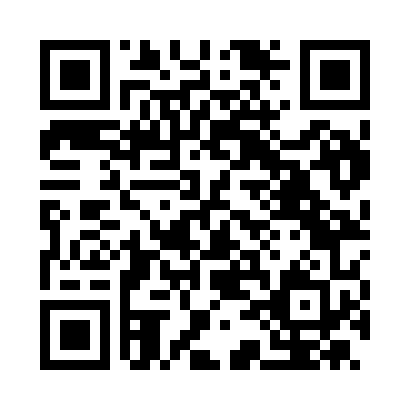 Prayer times for Arguello, ItalyWed 1 May 2024 - Fri 31 May 2024High Latitude Method: Angle Based RulePrayer Calculation Method: Muslim World LeagueAsar Calculation Method: HanafiPrayer times provided by https://www.salahtimes.comDateDayFajrSunriseDhuhrAsrMaghribIsha1Wed4:216:171:256:248:3310:212Thu4:196:161:256:258:3410:233Fri4:176:141:246:268:3510:254Sat4:156:131:246:278:3610:275Sun4:136:121:246:278:3710:296Mon4:116:101:246:288:3910:317Tue4:086:091:246:298:4010:328Wed4:066:081:246:298:4110:349Thu4:046:061:246:308:4210:3610Fri4:026:051:246:318:4310:3811Sat4:006:041:246:318:4410:4012Sun3:586:031:246:328:4610:4213Mon3:566:021:246:338:4710:4414Tue3:546:001:246:338:4810:4615Wed3:525:591:246:348:4910:4716Thu3:505:581:246:358:5010:4917Fri3:485:571:246:358:5110:5118Sat3:475:561:246:368:5210:5319Sun3:455:551:246:378:5310:5520Mon3:435:541:246:378:5410:5721Tue3:415:531:246:388:5610:5822Wed3:395:521:246:398:5711:0023Thu3:385:521:246:398:5811:0224Fri3:365:511:246:408:5911:0425Sat3:345:501:256:409:0011:0526Sun3:335:491:256:419:0111:0727Mon3:315:491:256:429:0111:0928Tue3:305:481:256:429:0211:1029Wed3:285:471:256:439:0311:1230Thu3:275:471:256:439:0411:1331Fri3:255:461:256:449:0511:15